2018-19 Training Schedule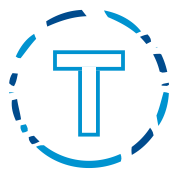 *Please see ‘Group Calendars’ for specific monthly schedule. Any changes to the Group Calendars will be posted under ‘Practice Changes’. All schedules are subject to change.  Toronto Swim Club Academy  GROUPMONDAYTUESDAYWEDNESDAYTHURSDAYFRIDAYSATURDAYNational 19x5:30-7:30am UT4:00-5:00pm GR5:15-7:00pm UT5:00-7:00pm UT5:30-7:30am UT4:00-5:00pm GR4:00-6:00pm UT5:30-7:30am Ben5:00-7:00pm UTam UT TBANational 28x5:45-7:30am SCC 4:30-6:00pm Jar  5:30-7:30am UT 5:00-7:00pm Riv 4:30-6:00pm Har 5:00-7:00pm Riv 5:30-7:30am UTam UT TBA Junior National8x5:30-7:30am UT5:00-7:00pm UT5:30-7:30am UT5:00-7:00pm UT4:00-6:00pm UT5:30-7:30am UT5:30-7:30pm Havam UT TBASenior 17x4:30-6:00pm Har 5:30-7:30am UT 5:30-7:30pm Hav 5:30-7:30am Ben*7:00-7:30am DL 5:30-7:30am UT5:00-7:00pm Riv  am UT TBA Senior 26x6:00-7:30pm Jar 5:30-7:30am UT *7:00-7:30am DL 6:00-7:30pm Har 5:30-7:30am UT *6:30-7:30am DL4:30-6:00pm Jar  am Ben TBA Senior 33xOff 5:30-7:30am Ben *7:00-7:30am DL5:00-6:30pm CT Off Off am Ben TBA Junior Provincial 6x6:00-7:30pm Har 5:00-7:00pm UT5:30-7:30am Ben *7:00-7:30am DL 4:30-6:00pm Har 5:00-7:00pm Riv  am UT TBA Junior 16x5:30-7:30am Ben *7:00-7:30am DL5:00-6:30pm CT5:00-7:00pm Riv   5:00-6:30pm CT  4:30-6:00pm Har  am Har TBA Junior 25x5:30-7:30am UT *6:30-7:30am DL 4:30-6:00pm Jar 6:30-8:00pm CT  Off 5:00-6:30pm CT am Har TBAJunior 34xOff 6:30-8:00pm CT 5:30-7:30am UT *6:30-7:30am DLOff 6:30-8:00pm CTam CT TBA    Youth Festival5x5:30-7:30pm Hav  6:00-7:30pm Har5:00-7:00pm UT  6:00-7:30pm Har Off am UT TBA Youth 15x5:00-6:30pm Riv  6:30-8:00pm CTOff 6:30-8:00pm CT 6:00-7:30pm Haram Har TBA  Youth 24x5:00-6:30pm CT Off 5:00-6:00pm Jar Off 5:00-6:30pm Brown (2007)6:30-8:00pm Brown (2008)am Har TBA Youth 3 3x 6:00-7:00pm Brown (2007)7:00-8:00pm Brown (2008-2009) Off  6:00-7:00pm JarOff Off am CT TBA GROUPMONDAYTUESDAYWEDNESDAYTHURSDAYFRIDAYSATURDAYGold 6:00-7:00pm Branksome7:00-8:00pm Branksome 6:00-7:30pm Branksome6:30-8:00pm Branksome 6:00-7:00pm Branksome7:00-8:00pm BranksomeSilver  7:00-8:00pm Riverdale7:00-8:00pm Branksome7:00-8:00pmBrown 7:00-8:00pm Riverdale7:00-8:00pm Branksome7:00-8:00pmBrownBronze 6:00-6:45pm Riverdale6:00-6:45pm  Branksome6:00-6:45pmBrown  6:00-6:45pm Riverdale6:00-6:45pm  Branksome6:00-6:45pmBrown